Formatierungsvorgaben für Beiträge zum International Railway Symposium AachenWord-VersionNachname, Vorname1, Nachname, Vorname2, Nachname, Vorname31Institution2Institution3InstitutionZusammenfassungDieser Text dient dazu die Verwendung als Template für Beiträge zur Konferenz „International Railway Symposium Aachen“ zu veranschaulichen.Keywords: Dokumentvorlage; IRSA EinleitungUm ein einheitliches Erscheinungsbild des Tagungsbands zu erreichen, sollen alle Autoren ihre Beiträge in dem hier beschriebenen Format einreichen. Bitte reichen Sie Ihren Beitrag auch schon für die Begutachtungsphase in dieser Form ein. Sie ermöglichen uns damit, die Länge Ihres Beitrags einzuschätzen und erleichtern sich selbst – wenn Ihr Beitrag angenommen wird – die Arbeit für die Endfassung. Angenommene Beiträge werden nur dann publiziert, wenn sie fristgerecht in dem hier beschriebenen Format vorliegen.AllgemeinesBitte benutzen Sie diese Formatvorlage zum Formatieren Ihres Dokuments und ersetzen diesen Text durch Ihren eigenen.SchriftartAls Schriftart wird Times New Roman verwendet.SatzspiegelDie Seitenränder sind in der Dokumentenklasse festgelegt. Bitte nehmen Sie keine Änderungen am Satzspiegelformat vor.Die Ränder entsprechen denen der Word-Vorlage:oben 2,0 cm 	links 2,5 cmunten 4,0 cm	 rechts 3,5 cmÄndern Sie bitte keine Einstellungen der Seitenstile, vgl. Abschnitt 1. Die richtigen Kopfzeilen und Seitennummern werden nachträglich von uns ergänzt.AbschnittDies hier ist ein Blindtext zum Testen von Textausgaben. Wer diesen Text liest, ist selbst schuld. Der Text gibt lediglich den Grauwert der Schrift an. Ist das wirklich so? Ist es gleichgültig, ob ich schreibe: „Dies ist ein Blindtext“ oder „Huardest gefburn“? Kjift – mitnichten! Ein Blindtext bietet mir wichtige Informationen. An ihm messe ich die Lesbarkeit einer Schrift, ihre Anmutung, wie harmonisch die Figuren zueinander stehen und prüfe, wie breit oder schmal sie läuft. Ein Blindtext sollte möglichst viele verschiedene Buchstaben enthalten und in der Originalsprache gesetzt sein. Er muss keinen Sinn ergeben, sollte aber lesbar sein. Fremdsprachige Texte wie „Lorem ipsum“ dienen nicht dem eigentlichen Zweck, da sie eine falsche Anmutung vermitteln.EineAuflistungMitfünfElementenDies hier ist ein Blindtext zum Testen von Textausgaben. Wer diesen Text liest, ist selbst schuld. Der Text gibt lediglich den Grauwert der Schrift an. Ist das wirklich so? Ist es gleichgültig, ob ich schreibe: „Dies ist ein Blindtext“ oder „Huardest gefburn“? Kjift – mitnichten! Ein Blindtext bietet mir wichtige Informationen. An ihm messe ich die Lesbarkeit einer Schrift, ihre Anmutung, wie harmonisch die Figuren zueinander stehen und prüfe, wie breit oder schmal sie läuft. Ein Blindtext sollte möglichst viele verschiedene Buchstaben enthalten und in der Originalsprache gesetzt sein. Er muss keinen Sinn ergeben, sollte aber lesbar sein. Fremdsprachige Texte wie „Lorem ipsum“ dienen nicht dem eigentlichen Zweck, da sie eine falsche Anmutung vermitteln.Erstes Elementzweites Elementletztes ElementAbschnitt mit TabelleDies hier ist ein Blindtext zum Testen von Textausgaben. Wer diesen Text liest, ist selbst schuld. Der Text gibt lediglich den Grauwert der Schrift an. Ist das wirklich so? Ist es gleichgültig, ob ich schreibe: „Dies ist ein Blindtext“ oder „Huardest gefburn“? Kjift – mitnichten! Ein Blindtext bietet mir wichtige Informationen. An ihm messe ich die Lesbarkeit einer Schrift, ihre Anmutung, wie harmonisch die Figuren zueinander stehen und prüfe, wie breit oder schmal sie läuft. Ein Blindtext sollte möglichst viele verschiedene Buchstaben enthalten und in der Originalsprache gesetzt sein. Er muss keinen Sinn ergeben, sollte aber lesbar sein. Fremdsprachige Texte wie „Lorem ipsum“ dienen nicht dem eigentlichen Zweck, da sie eine falsche Anmutung vermitteln.Tabelle 1: TabellenüberschriftDies hier ist ein Blindtext zum Testen von Textausgaben. Wer diesen Text liest, ist selbst schuld. Der Text gibt lediglich den Grauwert der Schrift an. Ist das wirklich so? Ist es gleichgültig, ob ich schreibe: „Dies ist ein Blindtext“ oder „Huardest gefburn“? Kjift – mitnichten! Ein Blindtext bietet mir wichtige Informationen. An ihm messe ich die Lesbarkeit einer Schrift, ihre Anmutung, wie harmonisch die Figuren zueinander stehen und prüfe, wie breit oder schmal sie läuft. Ein Blindtext sollte möglichst viele verschiedene Buchstaben enthalten und in der Originalsprache gesetzt sein. Er muss keinen Sinn ergeben, sollte aber lesbar sein. Fremdsprachige Texte wie „Lorem ipsum“ dienen nicht dem eigentlichen Zweck, da sie eine falsche Anmutung vermitteln. Ein Satz mit Fußnote und Zitat.Unterabschnitt mit AbbildungDies hier ist ein Blindtext zum Testen von Textausgaben. Wer diesen Text liest, ist selbst schuld. Der Text gibt lediglich den Grauwert der Schrift an. Ist das wirklich so? Ist es gleichgültig, ob ich schreibe: „Dies ist ein Blindtext“ oder „Huardest gefburn“? Kjift – mitnichten! Ein Blindtext bietet mir wichtige Informationen. An ihm messe ich die Lesbarkeit einer Schrift, ihre Anmutung, wie harmonisch die Figuren zueinander stehen und prüfe, wie breit oder schmal sie läuft. Ein Blindtext sollte möglichst viele verschiedene Buchstaben enthalten und in der Originalsprache gesetzt sein. Er muss keinen Sinn ergeben, sollte aber lesbar sein. Fremdsprachige Texte wie „Lorem ipsum“ dienen nicht dem eigentlichen Zweck, da sie eine falsche Anmutung vermitteln.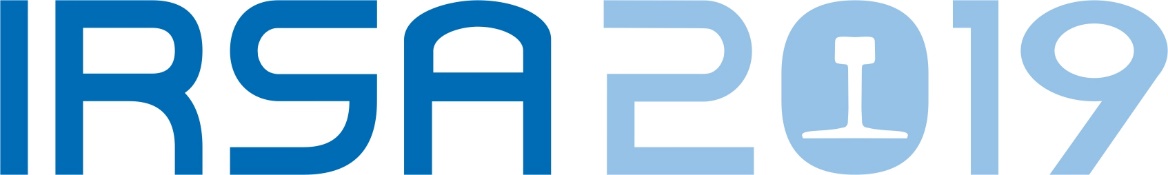 Abbildung 1: BildunterschriftSchlussteilDanksagungWir bedanken uns bei den Organisatoren der „Mensch und Computer 2017“ für die Bereitstellung der Formatierungsvorlage, auf der diese Vorlage basiert.AutorenSpalte 1Spalte 2Spalte 3Spalte 4Daten a012Daten b123Daten c234Daten d345Daten e456SummeErgebnis 1Ergebnis 2Ergebnis 3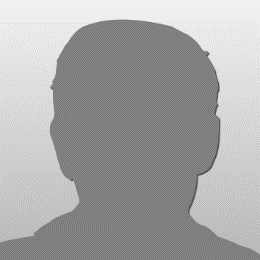 Nachname, VornameDies hier ist ein Blindtext zum Testen von Textausgaben. Wer diesen Text liest, ist selbst schuld. Der Text gibt lediglich den Grauwert der Schrift an. Ist das wirklich so? Ist es gleichgültig, ob ich schreibe: „Dies ist ein Blindtext“ oder „Huardest gefburn“? Kjift – mitnichten! Ein Blindtext bietet mir wichtige Informationen. An ihm messe ich die Lesbarkeit einer Schrift, ihre Anmutung, wie harmonisch die Figuren zueinander stehen und prüfe, wie breit oder schmal sie läuft. Ein Blindtext sollte möglichst viele verschiedene Buchstaben enthalten und in der Originalsprache gesetzt sein. Er muss keinen Sinn ergeben, sollte aber lesbar sein. Fremdsprachige Texte wie „Lorem ipsum“ dienen nicht dem eigentlichen Zweck, da sie eine falsche Anmutung vermitteln.Nachname, VornameKurze Vita.